Miyazaki International CollegeCourse Syllabus(Spring 2021)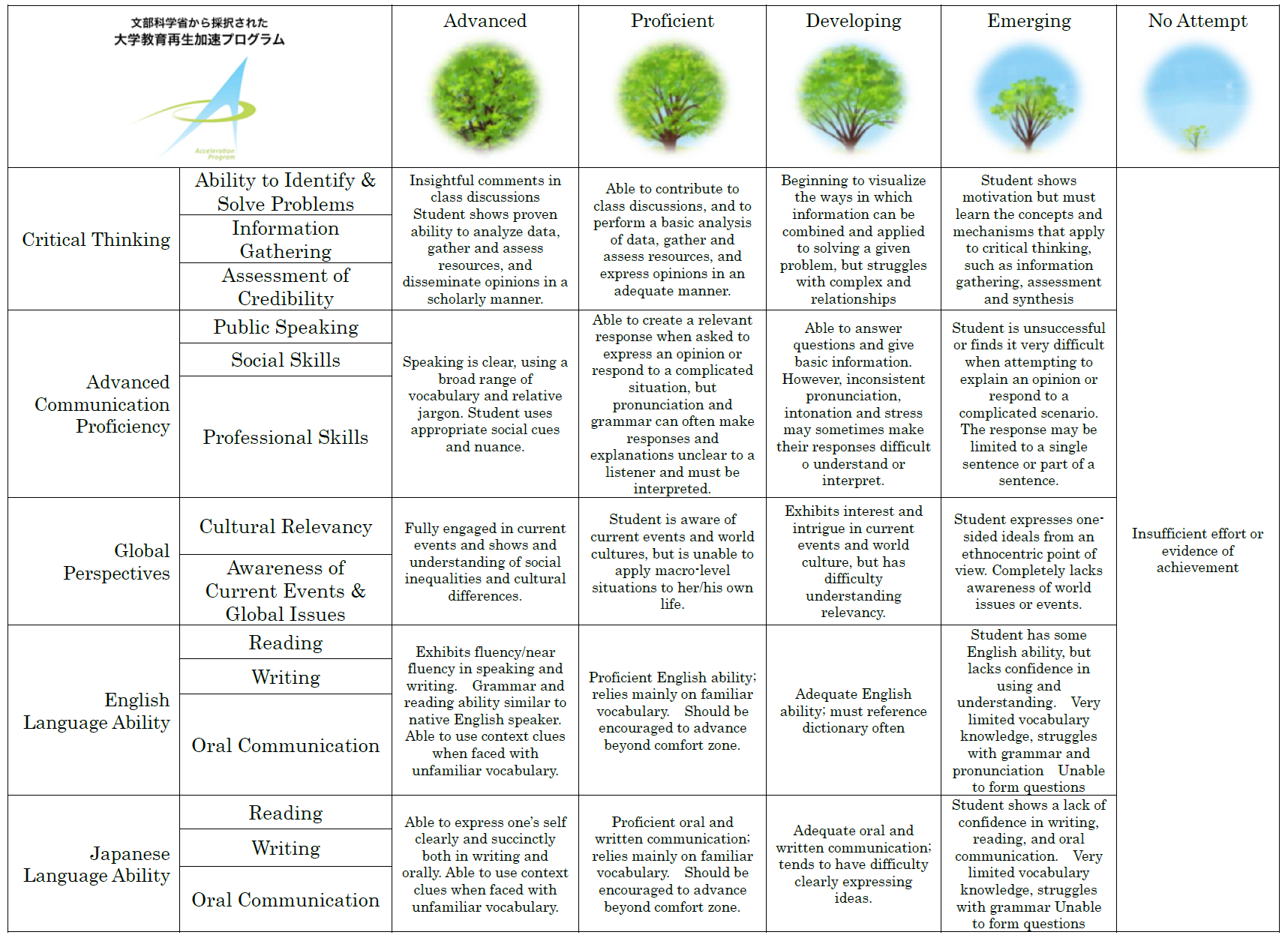 Course Title (Credits)CEC201 - Cultures of the English-Speaking World (4 credits) Course Designation for TCN/AContent TeacherContent TeacherInstructorNAE-mail addressNAOffice/ExtNAOffice hoursNALanguage TeacherLanguage TeacherInstructorStephanie Keith LimE-mail addressslim@sky.miyazaki-mic.ac.jpOffice/Ext1-403 / 3729Office hoursW/Th, 15:30-17:00 Course Description:Course Description:Course Description:This course examines contemporary issues in the English-speaking world. Students will learn to evaluate such issues, compare them with their own societies, assemble evidence from other sources, and express their own views in a written format. For language development, the course builds on the skills required in the academic writing course. Students learn to use sources of evidence to support their writing on common issues in the English-speaking world. They learn to use quotations and paraphrases, summarize texts and avoid plagiarism. The use of citations and references as a standard feature of academic writing is addressed. Vocabulary, grammar and written fluency are also reinforced. This course examines contemporary issues in the English-speaking world. Students will learn to evaluate such issues, compare them with their own societies, assemble evidence from other sources, and express their own views in a written format. For language development, the course builds on the skills required in the academic writing course. Students learn to use sources of evidence to support their writing on common issues in the English-speaking world. They learn to use quotations and paraphrases, summarize texts and avoid plagiarism. The use of citations and references as a standard feature of academic writing is addressed. Vocabulary, grammar and written fluency are also reinforced. This course examines contemporary issues in the English-speaking world. Students will learn to evaluate such issues, compare them with their own societies, assemble evidence from other sources, and express their own views in a written format. For language development, the course builds on the skills required in the academic writing course. Students learn to use sources of evidence to support their writing on common issues in the English-speaking world. They learn to use quotations and paraphrases, summarize texts and avoid plagiarism. The use of citations and references as a standard feature of academic writing is addressed. Vocabulary, grammar and written fluency are also reinforced. Course Objectives:Course Objectives:Course Objectives:1.Students will be able to summarize and paraphrase a short paragraph, and use quotations to support their arguments. 2. Students will be able to identify plagiarism. 3. Students will be able to use in-text citations and make a reference list. 4. Students will be able to write a five-paragraph cause and effect essay. 5. Students will be able to write a five-paragraph essay describing a problem and its solution. 6. Students will be able to write a well-organized essay under time constraints.7. Students will be able to learn about Canada and compare it with Japan in both modern and historical contexts. 8. Students will be able to learn and review grammar points and vocabulary to facilitate writing fluency.1.Students will be able to summarize and paraphrase a short paragraph, and use quotations to support their arguments. 2. Students will be able to identify plagiarism. 3. Students will be able to use in-text citations and make a reference list. 4. Students will be able to write a five-paragraph cause and effect essay. 5. Students will be able to write a five-paragraph essay describing a problem and its solution. 6. Students will be able to write a well-organized essay under time constraints.7. Students will be able to learn about Canada and compare it with Japan in both modern and historical contexts. 8. Students will be able to learn and review grammar points and vocabulary to facilitate writing fluency.1.Students will be able to summarize and paraphrase a short paragraph, and use quotations to support their arguments. 2. Students will be able to identify plagiarism. 3. Students will be able to use in-text citations and make a reference list. 4. Students will be able to write a five-paragraph cause and effect essay. 5. Students will be able to write a five-paragraph essay describing a problem and its solution. 6. Students will be able to write a well-organized essay under time constraints.7. Students will be able to learn about Canada and compare it with Japan in both modern and historical contexts. 8. Students will be able to learn and review grammar points and vocabulary to facilitate writing fluency.Course Schedule (subject to change)Course Schedule (subject to change)Course Schedule (subject to change)DayTopicContent/Activities1Introduction and reviewIntroduction to course and materialsWarm-up activity: Canadian trivia (Objective 7)2Introduction and reviewFree writing: How much do you know about Canada?Review of paragraphs and other topics from previous writing classesWriting handbook 4.1-4.7 (Objective 7)3Canadian Geography Timed writing 1Reading, vocabulary, comprehension activities(Objective 1, 7)4Canadian Geography Outlining and summarizingStart Writing Activity (WA) 1: outline and summary paragraphWriting handbook: 3.1-3.3; B.2.4 (Objectives 1, 7, 8)5Canadian Geography Revise, finalize and submit WA 1 (Objectives 1, 7)6Canadian HistoryTimed writing 2Reading, vocabulary, comprehension activities (Objectives 6, 7)7Canadian HistoryParaphrasing Writing handbook: B.2.3(Objective 1, 7)8Canadian HistoryIdentifying plagiarism Start WA2: paraphrased paragraph Writing handbook: B.1-B.2(Objectives 1, 2, 7) 9Canadian HistoryTimed writing 3Revise, finalize and submit WA2 Sentence patterns and adverb clauses Writing handbook: 6.1-6.6 (Objective 6, 7, 8)10Canadian HistorySentence patterns, adjective clauses, and reduced adjective clauses Writing handbook: 6.1-6.6(Objective 8)11Mosaic of CanadaReading, vocabulary, comprehension activitiesStart WA3: paragraph with quotations Writing handbook: B.2.1-B.2.2 (Objectives 1, 7)12Mosaic of CanadaTimed writing 4Revise, finalize and submit WA3 (Objectives 1, 6, 7)13Essay 1: 5-paragraph comparison-contrast essay with proper APA citationIntroduction to academic essays and APA citationWriting handbook: 5.1-5.5 (Objective 3)14Essay 1: 5-paragraph comparison-contrast essay with proper APA citationIntroduction to cause and effect essay Planning essay 1:choosing an aspect of Canada as topicbrainstorming etc.Writing handbook: 2.1-2.6 (Objectives 4, 7)15Essay 1: 5-paragraph comparison-contrast essay with proper APA citationTimed writing 5Evaluating sources Planning essay 1:selecting sourcesorganizing materials (Objective 3, 4, 6, 7)16Essay 1: 5-paragraph comparison-contrast essay with proper APA citationWriting Essay 1 draft 1Writing hanbook: 2.5(Objective 1, 2, 3, 4, 6, 7)17Essay 1: 5-paragraph comparison-contrast essay with proper APA citationPeer review and revisions(Objectives 1, 2, 3, 4, 6, 7)18Challenges for Canadians TodayTimed writing 6Essay 1 dueReading, vocabulary and comprehension activities(Objectives 6, 7)19Challenges for Canadians TodayDescribing problems, issues, and solutions: Canada(Objective 7)20Challenges for Canadians TodayMini presentation(Objective 1, 2, 3, 6, 7)21Challenges for Canadians TodayTimed writing 7Describing problems, issues and solutions: Japan(Objectives 6, 7)22Challenges for Canadians TodayMini debate/discussion (Objectives 1, 7)23Essay 2: 5-paragraph problem-solution essay with proper APA citationIntroduction to problem-solution essay (Objectives 5, 7)24Essay 2: 5-paragraph problem-solution essay with proper APA citationTimed writing 8Planning essay 2:choosing topicsbrainstormingetc.Writing handbook: 2.1-2.6(Objectives 5, 6, 7)25Essay 2: 5-paragraph problem-solution essay with proper APA citationPlanning essay 2: selecting sourcesorganizing materials(Objectives 1, 5, 6, 7)26Essay 2: 5-paragraph problem-solution essay with proper APA citationWriting essay 2draft 1Writing handbook: 2.5 (Objectives 1, 2, 3, 5, 6, 7)27Essay 2: 5-paragraph problem-solution essay with proper APA citationTimed writing 9Peer review and revisions(Objectives 1, 2, 3, 5, 6, 7)28Essay 2: 5-paragraph problem-solution essay with proper APA citationWriting essay 2draft 2(Objectives 1, 2, 3, 5, 6, 7)29Essay 2: 5-paragraph problem-solution essay with proper APA citationEssay 2 due(Objectives 1, 2, 3, 5, 6, 7)30Final Exam PrepTimed writing 10Final Exam Prep(Objectives 6, 7, 8)Final ExamRequired Materials:Required Materials:Required Materials:MIC writing handbook Folder for handoutsB5 notebook for timed writing Electronic dictionary MIC writing handbook Folder for handoutsB5 notebook for timed writing Electronic dictionary MIC writing handbook Folder for handoutsB5 notebook for timed writing Electronic dictionary Course Policies (Attendance, etc.)Course Policies (Attendance, etc.)Course Policies (Attendance, etc.)ATTENDANCE Students are expected to attend every class, and be on time. If you must miss class, you need to complete the form from Student Affairs (within 7 days) to be excused from the class. Please ask the teacher for assignments if you miss class. A maximum of 4.5 absences is allowed. 5 absences and I will ask you to withdraw. Three times late is counted as one absence. ASSIGNMENTS Homework is due regardless of whether you were absent on the day it was assigned. If you will not be able to complete the homework because of illness or other reasons, please submit a note from Student Affairs. Late assignments will be accepted at the discretion of the instructor. The instructor reserves the right to refuse to accept a late assignment. Certain assignments (e.g., those requiring peer review) may not be accepted. ACADEMIC HONESTY All work that is turned in for this course must be completely your own. The following things are not allowed: Copying words from another source without a citation and reference.  Copying ideas or concepts from another source without a citation and reference.  Having a paper edited by another student or teacher, in or outside of the class, without permission of the instructor. At the instructor’s discretion, the consequences for plagiarism may include receiving a zero for the plagiarized paper, or failing the course.  ATTENDANCE Students are expected to attend every class, and be on time. If you must miss class, you need to complete the form from Student Affairs (within 7 days) to be excused from the class. Please ask the teacher for assignments if you miss class. A maximum of 4.5 absences is allowed. 5 absences and I will ask you to withdraw. Three times late is counted as one absence. ASSIGNMENTS Homework is due regardless of whether you were absent on the day it was assigned. If you will not be able to complete the homework because of illness or other reasons, please submit a note from Student Affairs. Late assignments will be accepted at the discretion of the instructor. The instructor reserves the right to refuse to accept a late assignment. Certain assignments (e.g., those requiring peer review) may not be accepted. ACADEMIC HONESTY All work that is turned in for this course must be completely your own. The following things are not allowed: Copying words from another source without a citation and reference.  Copying ideas or concepts from another source without a citation and reference.  Having a paper edited by another student or teacher, in or outside of the class, without permission of the instructor. At the instructor’s discretion, the consequences for plagiarism may include receiving a zero for the plagiarized paper, or failing the course.  ATTENDANCE Students are expected to attend every class, and be on time. If you must miss class, you need to complete the form from Student Affairs (within 7 days) to be excused from the class. Please ask the teacher for assignments if you miss class. A maximum of 4.5 absences is allowed. 5 absences and I will ask you to withdraw. Three times late is counted as one absence. ASSIGNMENTS Homework is due regardless of whether you were absent on the day it was assigned. If you will not be able to complete the homework because of illness or other reasons, please submit a note from Student Affairs. Late assignments will be accepted at the discretion of the instructor. The instructor reserves the right to refuse to accept a late assignment. Certain assignments (e.g., those requiring peer review) may not be accepted. ACADEMIC HONESTY All work that is turned in for this course must be completely your own. The following things are not allowed: Copying words from another source without a citation and reference.  Copying ideas or concepts from another source without a citation and reference.  Having a paper edited by another student or teacher, in or outside of the class, without permission of the instructor. At the instructor’s discretion, the consequences for plagiarism may include receiving a zero for the plagiarized paper, or failing the course.  Class Preparation and Review:Class Preparation and Review:Class Preparation and Review:Students are expected to spend at least one hour reviewing and doing homework and one hour preparing for every hour of lesson time.Students are expected to spend at least one hour reviewing and doing homework and one hour preparing for every hour of lesson time.Students are expected to spend at least one hour reviewing and doing homework and one hour preparing for every hour of lesson time.Grades and Grading Standards:Grades and Grading Standards:Grades and Grading Standards:Participation – 15%Essays – 50%Final Exam – 15%Other quizzes and homework – 20%Participation – 15%Essays – 50%Final Exam – 15%Other quizzes and homework – 20%Participation – 15%Essays – 50%Final Exam – 15%Other quizzes and homework – 20%Diploma Policy Objectives:Diploma Policy Objectives:Diploma Policy Objectives:Work completed in this course helps students achieve the following Diploma Policy objective(s):1: Advanced thinking skills (comparison, analysis, synthesis, and evaluation) based on critical thinking (critical and analytic thought)2: The ability to understand and accept different cultures developed through acquisition of a broad knowledge and comparison of the cultures of Japan and other nations3: The ability to identify and solve problems 4: Advanced communicative proficiency in both Japanese and English5: Proficiency in the use of information technologyWork completed in this course helps students achieve the following Diploma Policy objective(s):1: Advanced thinking skills (comparison, analysis, synthesis, and evaluation) based on critical thinking (critical and analytic thought)2: The ability to understand and accept different cultures developed through acquisition of a broad knowledge and comparison of the cultures of Japan and other nations3: The ability to identify and solve problems 4: Advanced communicative proficiency in both Japanese and English5: Proficiency in the use of information technologyWork completed in this course helps students achieve the following Diploma Policy objective(s):1: Advanced thinking skills (comparison, analysis, synthesis, and evaluation) based on critical thinking (critical and analytic thought)2: The ability to understand and accept different cultures developed through acquisition of a broad knowledge and comparison of the cultures of Japan and other nations3: The ability to identify and solve problems 4: Advanced communicative proficiency in both Japanese and English5: Proficiency in the use of information technologyNotes:Notes:Notes: